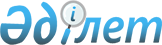 О внесении изменений в некоторые решения Правительства Республики КазахстанПостановление Правительства Республики Казахстан от 20 февраля 2019 года № 75.
      Правительство Республики Казахстан ПОСТАНОВЛЯЕТ:
      1. Утвердить прилагаемые изменения, которые вносятся в некоторые решения Правительства Республики Казахстан.
      2. Настоящее постановление вводится в действие со дня его подписания. Изменения, которые вносятся в некоторые решения Правительства Республики Казахстан
      1. В постановлении Правительства Республики Казахстан от 3 июня 2010 года № 508 "О создании акционерного общества "Казахстанский институт развития индустрии" (САПП Республики Казахстан, 2010 г., № 36, ст. 294):
      пункт 2 изложить в следующей редакции:
      "2. Определить основным предметом деятельности Общества:
      1) оказание информационно-аналитических и консультационных услуг в области развития приоритетных секторов экономики, включая индустриально-инновационное развитие регионов, отраслевой и интеграционный аспекты;
      2) оказание услуг уполномоченному органу в области государственной поддержки индустриально-инновационной деятельности по разработке и актуализации единой карты приоритетных товаров и услуг;
      3) оказание услуг уполномоченному органу в области государственной поддержки индустриально-инновационной деятельности по сопровождению карты индустриализации;
      4) оказание услуг по предоставлению мер государственной поддержки, направленных на повышение производительности труда субъектов индустриально-инновационной деятельности;
      5) оказание услуг по предоставлению мер государственной поддержки в развитии территориальных кластеров;
      6) оказание услуг по сопровождению процессов развития территориальных кластеров;
      7) оказание услуг по аналитическому и экспертному обеспечению деятельности консультативно-совещательного органа в области промышленного развития при Правительстве Республики Казахстан;
      8) оказание услуг по управлению государственными программами в сфере индустриально-инновационной деятельности, предусматривающими проведение анализа статистической информации и данных по реализации государственных программ в сфере индустриально-инновационной деятельности, полученных от государственных органов и юридических лиц, а также выработке предложений и экспертных заключений;
      9) участие в процессе технологического прогнозирования;
      10) оказание информационно-аналитических и консультационных услуг в области развития инноваций;
      11) участие в создании, управлении и координации международных центров трансферта технологий;
      12) сотрудничество с международными организациями с целью привлечения информационных, образовательных и финансовых ресурсов для стимулирования технологического развития приоритетных секторов экономики;
      13) обеспечение доступа к информации о реализуемых индустриально-инновационных проектах, внедренных технологиях, результатах проведенных аналитических исследований по технологическому прогнозированию;
      14) участие в реализации механизмов государственной поддержки по трансферту технологий, усилению кадрового, управленческого и производственного потенциала субъектов индустриально-инновационной деятельности;
      15) выдача экспертных заключений и (или) рекомендаций уполномоченному органу в области государственной поддержки индустриально-инновационной деятельности;
      16) оказание услуг уполномоченному органу в области государственной поддержки индустриально-инновационной деятельности по предоставлению инновационных грантов;
      17) осуществление сбора информации и анализа эффективности индустриально-инновационной системы в области технологического развития;
      18) проведение анализа внешних рынков;
      19) оказание отечественным экспортерам информационных и консультационных услуг по вопросам поиска потенциальных экспортных рынков и продвижения их товаров, услуг на внешние рынки;
      20) оказание услуг уполномоченному органу в области государственной поддержки индустриально-инновационной деятельности по возмещению части затрат субъектов индустриально-инновационной деятельности по продвижению отечественных обработанных товаров.". 
      2. В постановлении Правительства Республики Казахстан от 11 октября 2013 года № 1092 "Об утверждении Концепции формирования перспективных национальных кластеров Республики Казахстан до 2020 года":
      в Концепции формирования перспективных национальных кластеров Республики Казахстан до 2020 года, утвержденной указанным постановлением:
      в разделе 2 "Основные принципы и общие подходы формирования перспективных национальных кластеров":
      в подразделе "Государственная поддержка кластерных инициатив":
      слова "Производительность 2020", "Экспортер 2020" исключить; 
      аббревиатуру "НАТР" заменить аббревиатурой "КИРИ".
      3. Утратил силу постановлением Правительства РК от 21.11.2022 № 932 (вводится в действие по истечении десяти календарных дней после дня его первого официального опубликования).


      4. В постановлении Правительства Республики Казахстан от 13 декабря 2018 года № 830 "О некоторых мерах по оптимизации системы управления институтами развития":
      пункт 3 изложить в следующей редакции:
      "3. Министерству индустрии и инфраструктурного развития Республики Казахстан после исполнения пункта 1 настоящего постановления в установленном законодательством Республики Казахстан порядке обеспечить:
      1) переименование акционерного общества "Казахстанский институт развития индустрии" в акционерное общество "Казахстанский центр индустрии и экспорта"; 
      2) внесение соответствующих изменений в некоторые решения Правительства Республики Казахстан, в том числе предусматривающих определение предмета деятельности акционерного общества "Казахстанский центр индустрии и экспорта";
      в изменениях, которые вносятся в некоторые решения Правительства Республики Казахстан, утвержденных указанным постановлением:
      пункт 3 исключить.
					© 2012. РГП на ПХВ «Институт законодательства и правовой информации Республики Казахстан» Министерства юстиции Республики Казахстан
				
      Премьер-МинистрРеспублики Казахстан 

Б. Сагинтаев
Утверждены
постановлением Правительства
Республики Казахстан
от 20 февраля 2019 года № 75